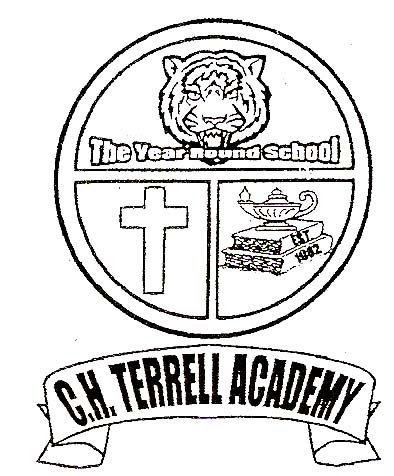 (706) 736-6216GA Special Needs Tuition and FeesYearly	(A)			Quarterly (B) 		Monthly (C)$8,550.00			$2137.00			$777.00*11 Months without extended learning session.*Extended Learning session K-8; an additional $340.00 for tuition will be added after the month of July along with a registration fee of $25.00*Additional fees are not included with the scholarship.Payment Plans (NO REFUNDS FOR A – C)Upon notification of acceptance, a registration deposit of $150.00 is required to hold your child’s place in the class. Three payment schedules are available for tuition.  Application Fee $40.00.  Payment Schedule A: Total tuition is due on or before August 1st. A $100.00 late fee will be assessed to the account after the 5th of August if tuition is not paid in full.Payment Schedule B: Due on or before the 1st day of each month (August,November and March). Late fees of $50.00 will be assessed to the account after the 5th of the month.Payment Schedule C: Eleven monthly payments beginning August 1st. A $50.00late fee will be charged after the 5th of each month and an additional $1.00 per day thereafter until tuition is paid. Surcharge of $5.00 monthly is added for this plan.Tuition is Yearly. Weeks or months will not be pro-rated. All fees are nonrefundable. A 10% discount will be given to the third child enrolled in one family and 20% for the fourth and subsequent children. All fees are non-refundable.Annual Additional Fees
Activity Fee    *Fundraiser Fee	Ext. Learning Session	Exploratory Fee Preschool- 5th: 		$280		$350			$365			$320Grades 6th- 12th:		$340		$350			$365			$320Activity Fee (PreK-5th): Activity fee is $280.00 due at the time of enrollment:Workbooks, rental of textbooks, and annual testing.Activity Fee (6thand higher): Activity fee is $340.00 due at time of enrollment. This includes the student’s curriculum. *Fund Raiser Fee (K – 12): A fund raiser fee of $350.00 is due by the end of the school term.  Participation in the fall and spring school fund raisers will complete or reduce this fee.Mandatory Exploratory Fee: Instrument and supply fee included with price (dance not included). The fee is $80 per quarter (Sept., Nov., Feb., & May), due between the first and the fifth of each month starting in September.  A $5 late fee will incur if not paid by the deadline.  Payments should be made to ‘CHTA’. Students that are involved in JAMP are exempt of this fee.Extended Learning Session: Extended Learning session rates are: a registration fee of $25.00, plus $365.00 for grades Pre-K-8, or $210 per subject for Grades 9-12.Fees Due Upon Enrollment 
(Before Student May Attend First Day of School)$150	Registration Fee Pending$40	Application Fee$Chosen Tuition Plan 1st paymentPayment Methods: NO CASH! Money Orders or checks will be accepted in full payment only. No partial payments are accepted. If any check is returned, your account will be flagged for money orders or cashiers checks only.ALL FEES ARE NON-REFUNDABLE